Unauthorised Leave in Term Time Request for issue of a Penalty NoticeAppendix 7New Request FormCommissioning Inclusion and Learning Service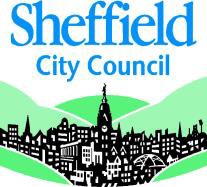 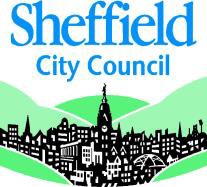 Moorfoot building, North Wing, Floor 7, Sheffield, S1 4PLName of each person who has day to day care of the child and you would like to request a Fixed Penalty Notice to be issued.NB: these will be the individuals who will receive a fine.Please ensure the following relevant documents are attached otherwise requests will be rejected:Head Teacher’s Certificate (Blue)	☐Pupil registration Certificate	☐Original notification for term time leave (appendix 1 form)	☐Exceptional leave response (if leave granted)	☐Appendix 10 evidence letter (if notification not received)	☐Office Use ONLY:Name of Child:Date of Birth:Address:Postcode:Siblings (School/DoB):First NameSurnameRelationship to ChildDate of BirthAddress if different from aboveSchool Name:School Address and contact number:Referrer Name:School Address and contact number:Name of Head teacher:School Address and contact number:Date:School Address and contact number: